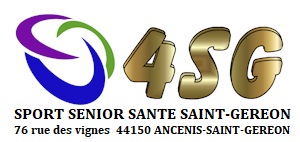 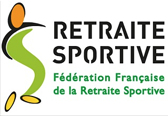 LA REPRISE DE LA SAISON 2021 – 2022 	Comme vous devez vous en doutez, nous aurons des conditions sanitaires à respecter pour démarrer cette nouvelle saison, au moins jusqu’au 15 novembre 2021. 	Pour toutes les activités en salle et au début de chaque séance, nous vous demanderons de présenter un passe sanitaire aux animateurs ou animatrices qui seront présents. Une fois cette formalité accomplie, toute la séance pourra se dérouler sans masque. Malheureusement, nous ne pourrons pas accueillir les adhérents ou adhérentes dont le passe sanitaire ne serait pas valable. Bien entendu cette formalité concernera également les animateurs, animatrices et monitrices présents à la séance. 	Pour toutes les activités en extérieur, c’est plus simple : rien ne sera demandé. 	Mais bien entendu nous comptons sur la responsabilité de chacun pour respecter les gestes barrières et s’interdire de participer à nos activités en cas de soupçon de COVID. 	 Au mardi 31 Août et au jeudi 2 septembre à partir de 9 H pour les inscriptions et surtout vivement la reprise de nos activités à partir du lundi 13 septembre selon le planning suivant : La Danse Country & Line : le lundi de 18 H 30 à 20 H et le mercredi de 10 H 15 à 12 H dans la salle polyvalente du Gotha. La Danse Country & Line Débutants : le mercredi de 9 H à 10 H dans la salle polyvalente du Gotha. La Gym Maintien en Forme : le mardi de 14 H à 15 H ou le jeudi de 10 H à 11 H ou de 11 H à 12 H dans la salle polyvalente du Gotha. La Gym Douce : le mardi de 15 H à 16 H ou le jeudi de 9 H à 10 H dans la salle polyvalente du Gotha. Les SMS : le mardi de 16 H à 17 H dans la salle polyvalente du Gotha. L’Aqua Gym : le mardi de 14 H à 15 H ou le mercredi selon un horaire qui reste à définir à l’Île aux Bulles. La Gym Tonique Fitness : jusqu’au 1er décembre le mercredi de 16 H 30 à 17 H 30 dans la salle Pasteur Corderie et à partir du 6 décembre retour au lundi de 16 H 30 à 17 H 30 dans la salle polyvalente du Gotha. Activ’Mémoire : une nouvelle activité, le jeudi de 15 H à 16 H dans la salle polyvalente du Gotha. La Chorale : un changement, le jeudi de 20 H à 21 H 30 dans la salle Horizon au lieu du vendredi. La Balade en Vélo : le lundi départ à 14 H d’un lieu défini en fonction du circuit. Le VTC : le jeudi départ à 9 H d’un lieu défini en fonction du circuit. La Marche Nordique, la Randonnée et la Randonnée Pédestre Courte : le vendredi avec un départ en co-voiturage à 8 H 30 du parking du Gotha. La reprise s’effectuera le vendredi 17 septembre pour les nouveaux adhérents à la Marche Nordique et le vendredi 24 septembre pour l’ensemble des adhérents. Pour les inscriptions, ceux qui disposeront d’un passe sanitaire pourront, après vérification, se faire inscrire à l’intérieur de la salle du Gotha. Pour ceux qui n’en auront pas, pas de soucis, nous ferons en sorte qu’ils puissent fournir leur bulletin d’inscription et leur règlement à l’extérieur de la salle. La bonne nouvelle, c’est qu’à priori nous allons pouvoir retrouver toutes nos activités. De vous à moi, c’est le meilleur médicament pour être bien dans son corps et bien dans sa tête. Nos anciens l’avaient dit avant nous : « Anima sana in corpore sano » et c’est bien vrai ! Pour cette raison le Comité Directeur a décidé de faire, pour vous les adhérents de la saison 2020 – 2021, un effort tout particulier au niveau des tarifs de cette nouvelle saison pour vous encourager à reprendre le chemin des salles de gym ou de danse, les itinéraires de marche nordique ou de randonnée, les petites routes de vélo … sans oublier la chorale qui elle aussi va redémarrer avec une nouvelle cheffe de chœur. À très bientôt et avec toute notre amitié. Le Comité Directeur. 